«Оперативное предупреждение на 24 ноября 2022 г»По уточненным данным Мордовского центра по гидрометеорологии и мониторингу окружающей среды - филиала федерального государственного бюджетного учреждения «Верхне - Волжское управление по гидрометеорологии и мониторингу окружающей среды» (Мордовский ЦГМС - Филиал ФГБУ «ВЕРХНЕ - ВОЛЖСКОЕ УГМС»): 24 ноября 2022 года на территории Республики Мордовия ожидается местами туман, видимость 500 м.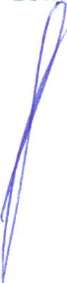 